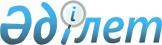 О внесении изменений в решение Илийского районного маслихата от 27 декабря 2019 года № 49-220 "О бюджете Илийского района на 2020-2022 годы"Решение Илийского районного маслихата Алматинской области от 8 декабря 2020 года № 67-266. Зарегистрировано Департаментом юстиции Алматинской области 11 декабря 2020 года № 5800
      В соответствии с пунктом 4 статьи 106 Бюджетного кодекса Республики Казахстан от 4 декабря 2008 года, подпунктом 1) пункта 1 статьи 6 Закона Республики Казахстан от 23 января 2001 года "О местном государственном управлении и самоуправлении в Республике Казахстан", Илийский районный маслихат РЕШИЛ:
      1. Внести в решение Илийского районного маслихата "О бюджете Илийского района на 2020-2022 годы" от 27 декабря 2019 года № 49-220 (зарегистрирован в Реестре государственной регистрации нормативных правовых актов № 5378, опубликован 17 января 2020 года в эталонном контрольном банке нормативных правовых актов Республики Казахстан) следующие изменения:
      пункт 1 указанного решения изложить в новой редакции:
       "1. Утвердить районный бюджет на 2020-2022 годы согласно приложениям 1, 2 и 3 к настоящему решению соответственно, в том числе на 2020 год в следующих объемах:
      1) доходы 178 642 812 тысяч тенге, в том числе:
      налоговые поступления 158 013 600 тысяч тенге;
      неналоговые поступления 23 825 тысяч тенге;
      поступления от продажи основного капитала 760 815 тысяч тенге;
      поступления трансфертов 19 844 572 тысячи тенге, в том числе:
      трансферты из нижестоящих органов государственного управления 196 859 тысяч тенге, в том числе:
      бюджетные изъятия 196 066 тысяч тенге;
      возврат неиспользованных (недоиспользованных) целевых трансфертов 793 тысячи тенге;
      трансферты из вышестоящих органов государственного управления 19 647 713 тысяч тенге, в том числе:
      целевые текущие трансферты 18 059 738 тысяч тенге;
      целевые трансферты на развитие 1 587 975 тысяч тенге;
      2) затраты 187 591 905 тысяч тенге;
      3) чистое бюджетное кредитование 99 048 тысяч тенге, в том числе:
      бюджетные кредиты 147 312 тысяч тенге;
      погашение бюджетных кредитов 48 264 тысячи тенге;
      4) сальдо по операциям с финансовыми активами 0 тенге;
      5) дефицит (профицит) бюджета (-) 9 048 141 тысяча тенге;
      6) финансирование дефицита (использование профицита) бюджета 9 048 141 тысяча тенге.";
      в пункте 3:
      цифры "333 525" заменить на цифры "245 142".
      2. Приложение 1 к указанному решению изложить в новой редакции согласно приложению к настоящему решению.
      3. Контроль за исполнением настоящего решения возложить на постоянную комиссию Илийского районного маслихата "По вопросам бюджета, социально-экономического развития, транспорта, строительства, связи, промышленности, сельского хозяйства, земельных отношений и предпринимательства".
      4. Настоящее решение вводится в действие с 1 января 2020 года. Районный бюджет на 2020 год
					© 2012. РГП на ПХВ «Институт законодательства и правовой информации Республики Казахстан» Министерства юстиции Республики Казахстан
				
      Председатель сессии Илийского районного маслихата

Ж. Бейсембаев

      Секретарь Илийского районного маслихата

Р. Абилова
Приложение к решению Илийский районный маслихат от 8 декабря 2020 года № 67-266Приложение 1 к решению Илийского районного маслихата от 27 декабря 2019 года № 49-220
Категория
Категория
Категория
Категория
Категория
Сумма (тысяч тенге)
Класс
Класс
Класс
Класс
Сумма (тысяч тенге)
Подкласс
Подкласс
Подкласс
Подкласс
Сумма (тысяч тенге)
 

Наименование
 

Наименование
 

Наименование
Сумма (тысяч тенге)
І. Доходы
178 642 812
1
Налоговые поступления
158 013 600
01
Подоходный налог
3 891 238
1
Корпоративный подоходный налог
3 891 238
03
Социальный налог
4 580 000
1
Социальный налог
4 580 000
04
Hалоги на собственность
3 191 786
1
Hалоги на имущество
2 785 000
4
Hалог на транспортные средства
403 053
5
Единый земельный налог
3 733
05
Внутренние налоги на товары, работы и услуги
146 300 376
2
Акцизы
146 222 676
3
Поступления за использование природных и других ресурсов
8 500
4
Сборы за ведение предпринимательской и профессиональной деятельности
68 200
5
Налог на игорный бизнес
1 000
08
Обязательные платежи, взимаемые за совершение юридически значимых действий и (или) выдачу документов уполномоченными на то государственными органами или должностными лицами
50 200
1
Государственная пошлина
50 200
2
Неналоговые поступления
23 825
01
Доходы от государственной собственности
5 920
5
Доходы от аренды имущества, находящегося в государственной собственности
5 920
04
 Штрафы, пени, санкции, взыскания, налагаемые государственными учреждениями, финансируемыми из государственного бюджета, а также содержащимися и финансируемыми из бюджета (сметы расходов) Национального Банка Республики Казахстан 
1 225
1
 Штрафы, пени, санкции, взыскания, налагаемые государственными учреждениями, финансируемыми из государственного бюджета, а также содержащимися и финансируемыми из бюджета (сметы расходов) Национального Банка Республики Казахстан, за исключением поступлений от организаций нефтяного сектора 
1 225
06
Прочие неналоговые поступления
16 680
1
Прочие неналоговые поступления
16 680
3
Поступления от продажи основного капитала
760 815 
01
Продажа государственного имущества, закрепленного за государственными учреждениями
536 815
3
Поступления от продажи гражданам квартир
536 815
03
Продажа земли и нематериальных активов
224 000
1
Продажа земли
224 000
4
 Поступления трансфертов 
19 844 572
01
Трансферты из нижестоящих органов государственного управления
196 859
3
Трансферты из бюджетов городов районного значения, сел, поселков, сельских округов
196 859
02
Трансферты из вышестоящих органов государственного управления
19 647 713
2
Трансферты из областного бюджета
19 647 713
Функциональная группа
Функциональная группа
Функциональная группа
Функциональная группа
Функциональная группа
Функциональная группа
Сумма (тысяч тенге)
Функциональная подгруппа
Функциональная подгруппа
Функциональная подгруппа
Функциональная подгруппа
Функциональная подгруппа
Сумма (тысяч тенге)
Администратор бюджетных программ
Администратор бюджетных программ
Администратор бюджетных программ
Администратор бюджетных программ
Администратор бюджетных программ
Сумма (тысяч тенге)
Программа
Программа
Программа
Программа
Программа
Сумма (тысяч тенге)
 

Наименование
 

Наименование
 

Наименование
 

Наименование
Сумма (тысяч тенге)
 

ІІ. Затраты
187 591 905
1
Государственные услуги общего характера
897 467 
1
Представительные, исполнительные и другие органы, выполняющие общие функции государственного управления
433 301
112
Аппарат маслихата района (города областного значения)
35 618
001
Услуги по обеспечению деятельности маслихата района (города областного значения)
25 340
003
 Капитальные расходы государственного органа 
10 278
122
Аппарат акима района (города областного значения)
397 683
001
Услуги по обеспечению деятельности акима района (города областного значения)
256 764
003
 Капитальные расходы государственного органа 
4 752
113
Целевые текущие трансферты нижестоящим бюджетам
136 167
2
Финансовая деятельность
34 475
452
Отдел финансов района (города областного значения)
34 475
001
Услуги по реализации государственной политики в области исполнения бюджета и управления коммунальной собственностью района (города областного значения)
24 996
003
Проведение оценки имущества в целях налогообложения
5 962
010
Приватизация, управление коммунальным имуществом, постприватизационная деятельность и регулирование споров, связанных с этим
2 517
018
 Капитальные расходы государственного органа 
1 000
5
Планирование и статистическая деятельность
35 292
453
Отдел экономики и бюджетного планирования района (города областного значения)
35 292
001
Услуги по реализации государственной политики в области формирования и развития экономической политики, системы государственного планирования
33 738
004
 Капитальные расходы государственного органа 
1 554
9
Прочие государственные услуги общего характера
394 399
467
Отдел строительства района (города областного значения)
394 399
040
Развитие объектов государственных органов
394 399
2
Оборона
54 595
1
Военные нужды
14 595
122
Аппарат акима района (города областного значения)
14 595
005
Мероприятия в рамках исполнения всеобщей воинской обязанности
14 595
2
Организация работы по чрезвычайным ситуациям
40 000
122
Аппарат акима района (города областного значения)
40 000
006
Предупреждение и ликвидация чрезвычайных ситуаций масштаба района (города областного значения)
40 000
3
Общественный порядок, безопасность, правовая, судебная, уголовно-исполнительная деятельность
19 185
1
Правоохранительная деятельность
7 407
467
Отдел строительства района (города областного значения)
7 407
066
Строительство объектов общественного порядка и безопасности
7 407
9
Прочие услуги в области общественного порядка и безопасности
11 778
485
Отдел пассажирского транспорта и автомобильных дорог района (города областного значения)
11 778
021
Обеспечение безопасности дорожного движения в населенных пунктах
11 778
4
Образование
36 078 007
1
Дошкольное воспитание и обучение
4 934 983
464
Отдел образования района (города областного значения)
4 934 983
040
Реализация государственного образовательного заказа в дошкольных организациях образования
4 934 983
2
Начальное, основное среднее и общее среднее образование
28 534 503
464
Отдел образования района (города областного значения)
21 815 614
003
Общеобразовательное обучение
21 747 677
006
Дополнительное образование для детей
67 937
465
Отдел физической культуры и спорта района (города областного значения)
224 697
017
Дополнительное образование для детей и юношества по спорту
224 697
467
Отдел строительства района (города областного значения)
6 494 192
024
Строительство и реконструкция объектов начального, основного среднего и общего среднего образования
6 494 192
9
Прочие услуги в области образования
2 608 521
464
Отдел образования района (города областного значения)
2 608 521
001
 Услуги по реализации государственной политики на местном уровне в области образования 
26 920
004
Информатизация системы образования в государственных учреждениях образования района (города областного значения)
26 450 
005
Приобретение и доставка учебников, учебно-методических комплексов для государственных учреждений образования района (города областного значения)
441 306
007
Проведение школьных олимпиад, внешкольных мероприятий и конкурсов районного (городского) масштаба
8 329
012
 Капитальные расходы государственного органа 
300
015
Ежемесячные выплаты денежных средств опекунам (попечителям) на содержание ребенка-сироты (детей-сирот), и ребенка (детей), оставшегося без попечения родителей
103 264
067
Капитальные расходы подведомственных государственных учреждений и организаций
1 570 131
113
Целевые текущие трансферты нижестоящим бюджетам
431 821
6
Социальная помощь и социальное обеспечение
2 441 360
1
Социальное обеспечение
1 137 269
451
Отдел занятости и социальных программ района (города областного значения)
1 106 830
005
Государственная адресная социальная помощь
1 106 830
464
Отдел образования района (города областного значения)
30 439
030
Содержание ребенка (детей), переданного патронатным воспитателям
21 410
031
Государственная поддержка по содержанию детей-сирот и детей, оставшихся без попечения родителей, в детских домах семейного типа и приемных семьях
9 029
2
Социальная помощь
1 155 641
451
Отдел занятости и социальных программ района (города областного значения)
1 155 641
002
Программа занятости
503 563
004
Оказание социальной помощи на приобретение топлива специалистам здравоохранения, образования, социального обеспечения, культуры, спорта и ветеринарии в сельской местности в соответствии с законодательством Республики Казахстан
74 224
006
Оказание жилищной помощи
10 525
007
Социальная помощь отдельным категориям нуждающихся граждан по решениям местных представительных органов
90 447
010
Материальное обеспечение детей-инвалидов, воспитывающихся и обучающихся на дому
10 031
014
Оказание социальной помощи нуждающимся гражданам на дому
144 169
017
Обеспечение нуждающихся инвалидов обязательными гигиеническими средствами и предоставление услуг специалистами жестового языка, индивидуальными помощниками в соответствии с индивидуальной программой реабилитации инвалида
262 021
023
Обеспечение деятельности центров занятости населения
60 661
9
Прочие услуги в области социальной помощи и социального обеспечения
148 450
451
Отдел занятости и социальных программ района (города областного значения)
76 757
001
Услуги по реализации государственной политики на местном уровне в области обеспечения занятости и реализации социальных программ для населения
50 230
011
Оплата услуг по зачислению, выплате и доставке пособий и других социальных выплат
10 243
021
 Капитальные расходы государственного органа 
10 856
050
Обеспечение прав и улучшение качества жизни инвалидов в Республике Казахстан
5 317
067
Капитальные расходы подведомственных государственных учреждений и организаций
111
487
Отдел жилищно-коммунального хозяйства и жилищной инспекции района (города областного значения)
71 693
094
Предоставление жилищных сертификатов как социальная помощь
71 693
7
Жилищно-коммунальное хозяйство
4 384 271
1
Жилищное хозяйство
2 580 315
463
Отдел земельных отношений района (города областного значения)
857 694
016
Изъятие земельных участков для государственных нужд
857 694
467
Отдел строительства района (города областного значения)
1 189 902
003
Проектирование и (или) строительство, реконструкция жилья коммунального жилищного фонда
945 836
004
Проектирование, развитие и (или) обустройство инженерно-коммуникационной инфраструктуры
244 066
487
Отдел жилищно-коммунального хозяйства и жилищной инспекции района (города областного значения)
532 719
001
Услуги по реализации государственной политики на местном уровне в области жилищно-коммунального хозяйства и жилищного фонда
25 384
003
Капитальные расходы государственного органа
10 084
006
Обеспечение жильем отдельных категорий граждан
69 300
032
Капитальные расходы подведомственных государственных учреждений и организаций
150 000
070
Возмещение платежей населения по оплате коммунальных услуг в режиме чрезвычайного положения в Республике Казахстан
151 780
113
Целевые текущие трансферты нижестоящим бюджетам
126 171
2
Коммунальное хозяйство
666 638
487
Отдел жилищно-коммунального хозяйства и жилищной инспекции района (города областного значения)
666 638
016
Функционирование системы водоснабжения и водоотведения
283 995
027
Организация эксплуатации сетей газификации, находящихся в коммунальной собственности районов (городов областного значения)
5 000
058
Развитие системы водоснабжения и водоотведения в сельских населенных пунктах
377 643
3
Благоустройство населенных пунктов
1 137 318
487
Отдел жилищно-коммунального хозяйства и жилищной инспекции района (города областного значения)
1 137 318
025
Освещение улиц в населенных пунктах
343 910
030
Благоустройство и озеленение населенных пунктов
790 107
031
Содержание мест захоронений и захоронение безродных
3 301
8
Культура, спорт, туризм и информационное пространство
324 169
1
Деятельность в области культуры
166 735
455
Отдел культуры и развития языков района (города областного значения)
151 735
003
Поддержка культурно-досуговой работы
151 735
467
Отдел строительства района (города областного значения)
15 000
011
Развитие объектов культуры
15 000
2
Спорт
21 054
465
Отдел физической культуры и спорта района (города областного значения)
21 054
001
Услуги по реализации государственной политики на местном уровне в сфере физической культуры и спорта
14 253
006
Проведение спортивных соревнований на районном (города областного значения) уровне
751
007
Подготовка и участие членов сборных команд района (города областного значения) по различным видам спорта на областных спортивных соревнованиях
5 862
032
Капитальные расходы подведомственных государственных учреждений и организаций
188
3
Информационное пространство
97 980
455
Отдел культуры и развития языков района (города областного значения)
70 611
006
Функционирование районных (городских) библиотек
69 576
007
Развитие государственного языка и других языков народа Казахстана
1 035
456
Отдел внутренней политики района (города областного значения)
27 369
002
Услуги по проведению государственной информационной политики
27 369
9
Прочие услуги по организации культуры, спорта, туризма и информационного пространства
38 400
455
Отдел культуры и развития языков района (города областного значения)
15 810
001
Услуги по реализации государственной политики на местном уровне в области развития языков и культуры
10 575
032
 Капитальные расходы подведомственных государственных учреждений и организаций
5 235
456
Отдел внутренней политики района (города областного значения)
22 590
001
Услуги по реализации государственной политики на местном уровне в области информации, укрепления государственности и формирования социального оптимизма граждан
21 782
006
Капитальные расходы государственного органа 
808
9
Топливно-энергетический комплекс и недропользование
26 775
1
Топливо и энергетика
26 775
487
Отдел жилищно-коммунального хозяйства и жилищной инспекции района (города областного значения)
26 775
009
Развитие теплоэнергетической системы
26 775
10
Сельское, водное, лесное, рыбное хозяйство, особо охраняемые природные территории, охрана окружающей среды и животного мира, земельные отношения
142 878
1
Сельское хозяйство
32 675
462
Отдел сельского хозяйства района (города областного значения)
29 119
001
Услуги по реализации государственной политики на местном уровне в сфере сельского хозяйства
28 951
006
 Капитальные расходы государственного органа 
168
473
Отдел ветеринарии района (города областного значения)
3 281
001
Услуги по реализации государственной политики на местном уровне в сфере ветеринарии
3 281
008
Возмещение владельцам стоимости изымаемых и уничтожаемых больных животных, продуктов и сырья животного происхождения
275
6
Земельные отношения
72 303
463
Отдел земельных отношений района (города областного значения)
72 303
001
Услуги по реализации государственной политики в области регулирования земельных отношений на территории района (города областного значения)
28 010
004
Организация работ по зонированию земель
40 978
007
 Капитальные расходы государственного органа 
3 315
9
Прочие услуги в области сельского, водного, лесного, рыбного хозяйства, охраны окружающей среды и земельных отношений
37 900
453
Отдел экономики и бюджетного планирования района (города областного значения)
37 900
099
Реализация мер по оказанию социальной поддержки специалистов
37 900
11
Промышленность, архитектурная, градостроительная и строительная деятельность
44 821
2
Архитектурная, градостроительная и строительная деятельность
44 821
467
Отдел строительства района (города областного значения)
26 062
001
Услуги по реализации государственной политики на местном уровне в области строительства
17 712
017
 Капитальные расходы государственного органа 
8 350
468
Отдел архитектуры и градостроительства района (города областного значения)
18 759
001
 Услуги по реализации государственной политики в области архитектуры и градостроительства на местном уровне 
17 664
004
Капитальные расходы государственного органа
1 095
12
Транспорт и коммуникации
1 563 176
1
Автомобильный транспорт
1 541 077
485
Отдел пассажирского транспорта и автомобильных дорог района (города областного значения)
 1 541 077
022
Развитие транспортной инфраструктуры
21 980
023
Обеспечение функционирования автомобильных дорог
325 031
045
Капитальный и средний ремонт автомобильных дорог районного значения и улиц населенных пунктов
1 194 066
9
Прочие услуги в сфере транспорта и коммуникаций
22 099
485
Отдел пассажирского транспорта и автомобильных дорог района (города областного значения)
22 099
001
 Услуги по реализации государственной политики на местном уровне в области пассажирского транспорта и автомобильных дорог 
11 846
003
Капитальные расходы государственного органа
748
113
Целевые текущие трансферты нижестоящим бюджетам
9 505
13
Прочие
698 924
3
Поддержка предпринимательской деятельности и защита конкуренции
16 666
469
Отдел предпринимательства района (города областного значения)
16 666
001
Услуги по реализации государственной политики на местном уровне в области развития предпринимательства
16 589
004
 Капитальные расходы государственного органа 
77
9
Прочие
682 258
452
Отдел финансов района (города областного значения)
245 142
012
 Резерв местного исполнительного органа района (города областного значения) 
245 142
464
Отдел образования района (города областного значения)
437 116
077
Реализация мероприятий по социальной и инженерной инфраструктуре в сельских населенных пунктах в рамках проекта "Ауыл-Ел бесігі"
437 116
14
Обслуживание долга
13 249
1
Обслуживание долга
13 249
452
Отдел финансов района (города областного значения)
13 249
013
Обслуживание долга местных исполнительных органов по выплате вознаграждений и иных платежей по займам из областного бюджета
13 249
15
Трансферты
140 904 441
1
Трансферты
140 904 441
452
Отдел финансов района (города областного значения)
140 904 441
006
Возврат неиспользованных (недоиспользованных) целевых трансфертов
32 794
007
Бюджетные изъятия
137 150 275
024
Целевые текущие трансферты из нижестоящего бюджета на компенсацию потерь вышестоящего бюджета в связи с изменением законодательства
3 399 357
038
Субвенции
269 785
054
Возврат сумм неиспользованных (недоиспользованных) целевых трансфертов, выделенных из республиканского бюджета за счет целевого трансферта из Национального фонда Республики Казахстан
52 230
III.Чистое бюджетное кредитование
99 048
Бюджетные кредиты 
147 312
10
Сельское, водное, лесное, рыбное хозяйство, особо охраняемые природные территории, охрана окружающей среды и животного мира, земельные отношения
147 312
9
Прочие услуги в области сельского, водного, лесного, рыбного хозяйства, охраны окружающей среды и земельных отношений
147 312
453
Отдел экономики и бюджетного планирования района (города областного значения)
147 312
006
Бюджетные кредиты для реализации мер социальной поддержки специалистов
147 312
Категория
Категория
Категория
Категория
Категория
Сумма (тысяч тенге)
Класс
Класс
Класс
Класс
Сумма (тысяч тенге)
Подкласс
Подкласс
Подкласс
Подкласс
Сумма (тысяч тенге)
Наименование
Наименование
Наименование
Сумма (тысяч тенге)
5
Погашение бюджетных кредитов
48 264
01
Погашение бюджетных кредитов
48 264
1
Погашение бюджетных кредитов, выданных из государственного бюджета
48 264
Функциональная группа
Функциональная группа
Функциональная группа
Функциональная группа
Функциональная группа
 

Сумма, тысяч тенге
Функциональная подгруппа
Функциональная подгруппа
Функциональная подгруппа
Функциональная подгруппа
 

Сумма, тысяч тенге
Администратор бюджетных программ
Администратор бюджетных программ
Администратор бюджетных программ
 

Сумма, тысяч тенге
Программа
Программа
 

Сумма, тысяч тенге
Наименование
 

Сумма, тысяч тенге
IV. Сальдо по операциям с финансовыми активами
0
Приобретение финансовых активов
0
Категория
Категория
Категория
Категория
Категория
Сумма (тысяч тенге)
Класс
Класс
Класс
Класс
Сумма (тысяч тенге)
Подкласс
Подкласс
Подкласс
Подкласс
Сумма (тысяч тенге)
Наименование
Наименование
Наименование
Сумма (тысяч тенге)
6
Поступления от продажи финансовых активов государства
0
01
Поступления от продажи финансовых активов государства
0
1
Поступления от продажи финансовых активов внутри страны
0
Категория
Категория
Категория
Категория
Категория
Сумма (тысяч тенге)
Класс
Класс
Класс
Класс
Сумма (тысяч тенге)
Подкласс
Подкласс
Подкласс
Подкласс
Сумма (тысяч тенге)
Наименование
Наименование
Наименование
Сумма (тысяч тенге)
V. Дефицит (профицит) бюджета
-9 048 141
VI. Финансирование дефицита (использование профицита) бюджета
9 048 141
7
Поступления займов
9 279 555
01
Внутренние государственные займы
9 279 555
2
Договоры займа
9 279 555
8
Используемые остатки бюджетных средств
93 034
01
Остатки бюджетных средств
93 034
1
Свободные остатки бюджетных средств
93 034
Функциональная группа
Функциональная группа
Функциональная группа
Функциональная группа
Функциональная группа
Функциональная группа
Сумма (тысяч тенге)
Функциональная подгруппа
Функциональная подгруппа
Функциональная подгруппа
Функциональная подгруппа
Функциональная подгруппа
Сумма (тысяч тенге)
Администратор бюджетных программ
Администратор бюджетных программ
Администратор бюджетных программ
Администратор бюджетных программ
Администратор бюджетных программ
Сумма (тысяч тенге)
Программа
Программа
Программа
Программа
Программа
Сумма (тысяч тенге)
Наименование
Наименование
Наименование
Наименование
Сумма (тысяч тенге)
16
Погашение займов
324 448
1
Погашение займов
324 448
452
Отдел финансов района (города областного значения)
324 448
008
Погашение долга местного исполнительного органа перед вышестоящим бюджетом
324 448